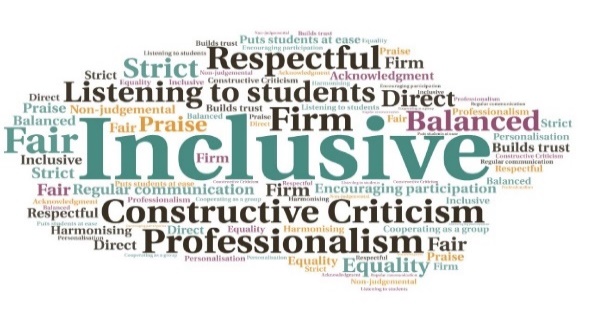 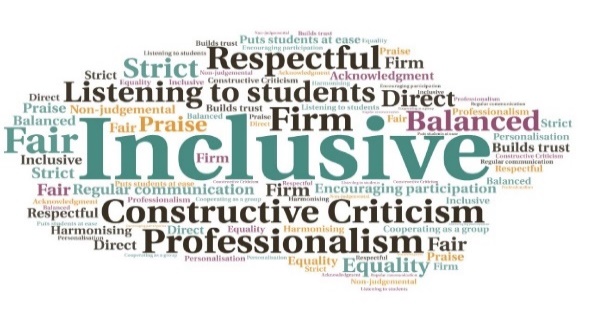 Goal: To help support the cost-of-living crisis in a sustainable way, by providing a range of items for free. Crucially, there would be no cost, labelling, or stigma attached to exchanging or taking goods.Submitted by: Anne Maree Dykes
Project: To link in with Green Week and the Brit Challenge to focus on green health and sustainable living, while tackling the difficulties faced by students financially.
Benefit to: All staff and students. Impact:  The initiative ran over multiple centres and campuses, with an example of 672 items reused or recycled from over 700 donations at one site alone. The event was highlighted as highly effective practice at the Education Scotland Annual Engagement visit, while positive feedback was received from staff, students, and visitors.